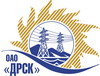 Открытое акционерное общество«Дальневосточная распределительная сетевая  компания»ПРОТОКОЛпроцедуры вскрытия конвертов с заявками участников         ПРЕДМЕТ ЗАКУПКИ: право заключения Договора на поставку продукции: «Заземление переносное»  для нужд филиалов ОАО «ДРСК»(Закупка №587 раздел 5.2)Плановая стоимость: 2 346 646  руб. без НДСПРИСУТСТВОВАЛИ: три члена постоянно действующей Закупочной комиссии 2-го уровня: ВОПРОСЫ ЗАСЕДАНИЯ КОНКУРСНОЙ КОМИССИИ:В адрес Организатора закупки поступило 4(четыре) заявки на участие в закупке в запечатанных конвертах.Представители Участников закупки, не присутствовали на  процедуре вскрытия конвертов с заявками.Дата и время начала процедуры вскрытия конвертов с заявками на участие в закупке: 15:00 часов местного времени 06.05.2013 г Место проведения процедуры вскрытия конвертов с заявками на участие в закупке: 675 000, г. Благовещенск, ул. Шевченко 28, каб. 244.В конвертах обнаружены заявки следующих Участников закупки:РЕШИЛИ:Утвердить протокол вскрытия конвертов с заявками участников06.05.2013г. Благовещенск267-МЭ№п/пНаименование Участника закупки и его адрес Предмет и общая цена заявки на участие в закупкеПримечанияООО «ШОК» г. Уфа2 157 876,10 руб. без НДС2 546 293,80 руб. (с учетом НДС)ООО ПП «Промтехресурсы» г. Уфа1 876 414 руб. без НДС2 214 168,52 руб. (с учетом НДС)ООО «Энергопромзащита» г. Казань2 310 314 руб. без НДС2 726 170,52 руб. (с учетом НДС)ООО «Энергокомплект» г. Москва1 846  728,30 руб. без НДС2 179 139,40 руб. (с учетом НДС)Ответственный секретарь________________________О.А. Моторина